Temat: Warszawa- stolica Polski.Data: 12.05.2020r.„Warszawa” Julian Tuwim- słuchanie wiersza. Udzielanie odpowiedzi na pytania do tekstu.Jakie miasto jest stolicą Polski?Jak wygląda stolica przedstawiona w wierszu?Czy znacie jakąś legendę dotyczącą Warszawy?Jaka wielka jest Warszawa!Ile domów, ile ludzi!Ile dumy i radościW sercach nam stolica budzi!Ile ulic, szkół, ogrodów,Placów, sklepów, ruchu, gwaru,Kin, teatrów, samochodówI spacerów i obszaru!Aż się stara Wisła cieszy,Że stolica tak urosła,Bo pamięta ją maleńką,A dziś taka jest dorosła.„Zabytki Warszawy”- pokaz slajdówhttps://www.youtube.com/watch?v=Klz_m44SJekObejrzyj ilustracje. Opowiedz rodzicom, które zabytki najbardziej Ci się spodobały.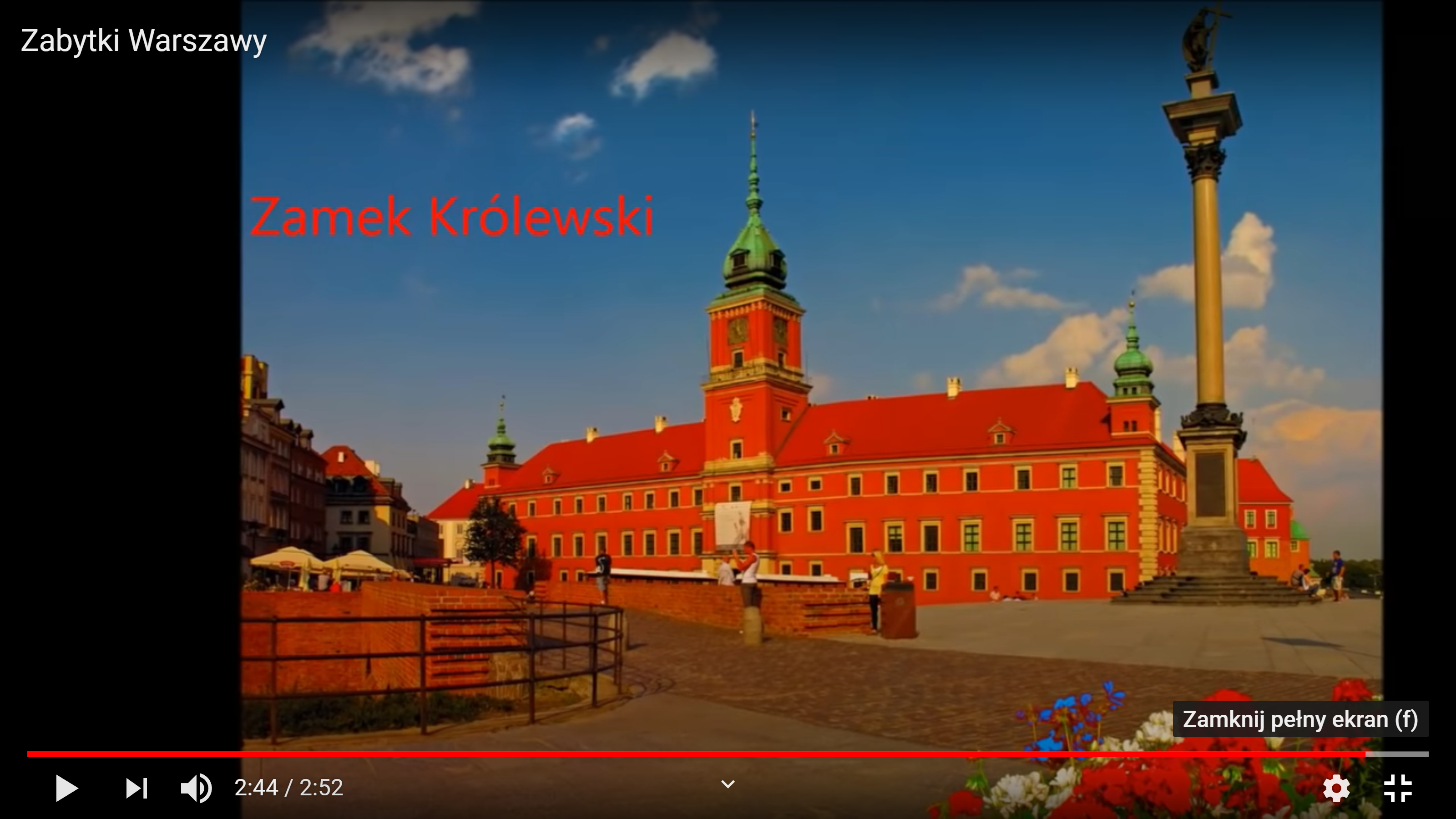 „ Warszawa”- układanie obrazka z częściNazwij zabytki przedstawione na pocztówce. Poproś rodzica o narysowanie pionowych linii na odwrocie pocztówki. Rozetnij pocztówkę wzdłuż tych linii. Ułóż obrazek z części, przyklej na kartce.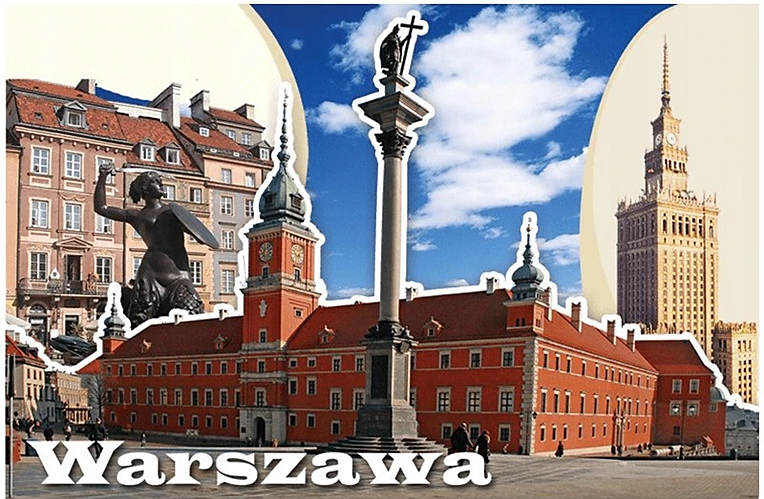 „ Legenda warszawskiej syrence”- słuchanie opowiadania. Rozwijanie zainteresowań czytelniczychDawno temu, kiedy Warszawa była rybacką osadą, morza i rzeki zamieszkiwały złotowłose syreny. Pewnego dnia jedna z nich wyruszyła w drogę z Bałtyku na południe. Płynęła Wisłą podziwiając mijane krajobrazy, a gdy się zmęczyła, postanowiła odpocząć na piaszczystym brzegu rzeki u stóp dzisiejszego Starego Miasta. Okolica wydała się Syrence prześliczna. – Jak tu ładnie! Dlaczego nie miałabym tu zamieszkać? – pomyślała i tak zrobiła. W dzień pluskała się na płyciznach, noce spędzała w głębinie. Lubiła płatać figle, a okoliczni rybacy dziwili się, że ktoś mąci wodę i wybiera im ryby z sieci!– Trzeba rozprawić się z tym szkodnikiem! – zakrzyknęli. Syrenka nie przestraszyła się rybaków i zaczęła śpiewać pieśń o Wiśle. W jej śpiew zasłuchały się zwierzęta: bobry wysunęły pyszczki z nor, a kormorany usiadły na dryfujących kłodach drewna. Rybacy zaś wzruszyli się tak bardzo, że zaniechali swych zamiarów i przyrzekli, że nie zrobią Syrence krzywdy.Na Syrenkę czyhało jednak niebezpieczeństwo. Pewnego dnia chciwy kupiec postanowił wzbogacić się na jej pięknym głosie, pokazując ją na jarmarkach. Użył podstępu, porwał ją i uwięził w drewnianej skrzyni. Syrenka przyzwyczajona do wolności, była bardzo nieszczęśliwa. Jej płacz usłyszał młody syn rybaka, który skrzyknął swoich kolegów i razem ją uwolnili, a złego kupca srogo ukarali.Uradowana Syrenka, z wdzięczności za zwróconą wolność przyrzekła rybakom, że zawsze będzie strzec ich oraz grodu.Z czasem mała rybacka wioska stała się dużym i pięknym miastem. Dziś wizerunek Syrenki uzbrojonej w miecz i tarczę widnieje w herbie Warszawy.Podobno od czasu do czasu Syrenka wynurza się z Wisły i patrzy na ciągle zmieniającą się stolicę. Kto wie, może to właśnie Ty ją zobaczysz? Rozejrzyj się uważnie, bo Syrenki można spotkać w wielu miejscach Warszawy: na ścianach domów, latarniach, witrażach i szyldach. Są też pomniki Syrenki między innymi na Rynku Starego Miasta, nad Wisłą i na wiadukcie Markiewicza nieopodal hotelu Bristol. Znajdź tę, która właśnie Ciebie oczaruje!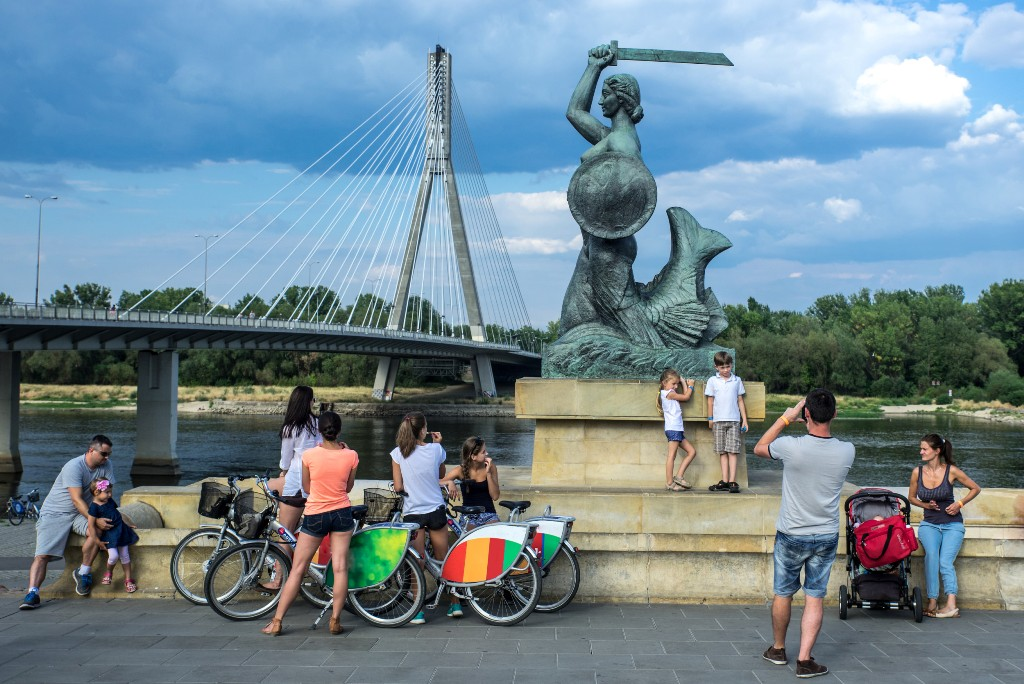 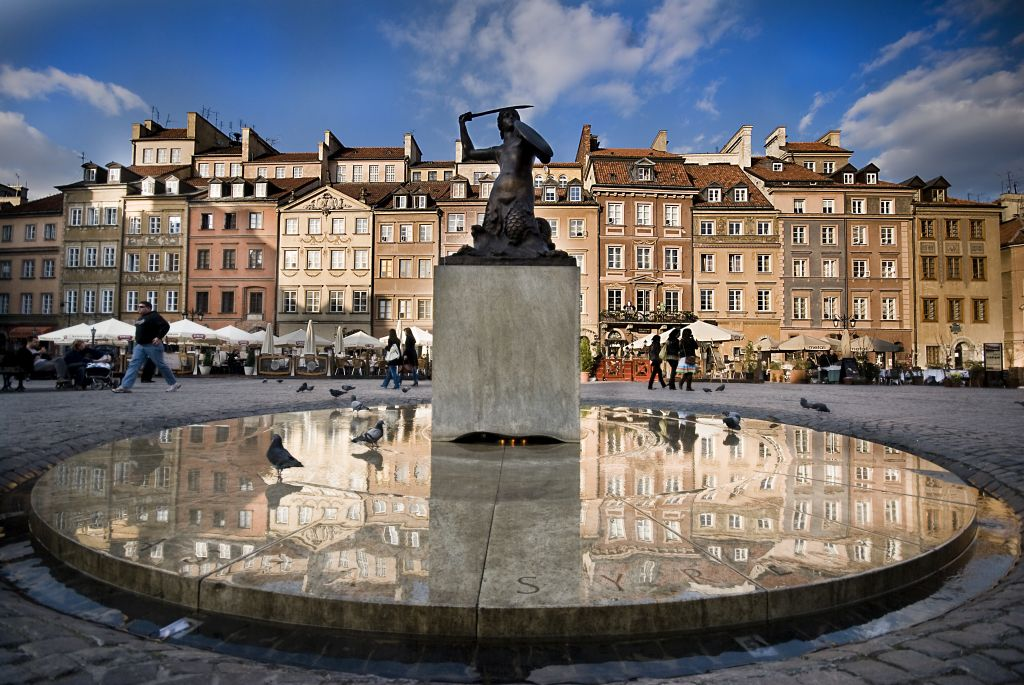 Praca z książkąSześciolatki: karta pracy 12 a i bMłodsze dzieci: karta pracy: 11aZadania dla chętnych!!!„Katechizm polskiego dziecka” wiersz Władysława Bełzy –  pamięciowe opanowanie tekstuKatechizm polskiego dzieckaWładysław Bełza– Kto ty jesteś?– Polak mały.– Jaki znak twój?– Orzeł biały.– Gdzie ty mieszkasz?– Między swemi.– W jakim kraju?– W polskiej ziemi.– Czym ta ziemia?– Mą ojczyzną.– Czym zdobyta?– Krwią i blizną.– Czy ją kochasz?– Kocham szczerze.– A w co wierzysz?– W Polskę wierzę.– Czym ty dla niej?– Wdzięczne dziecię.– Coś jej winien?– Oddać życie.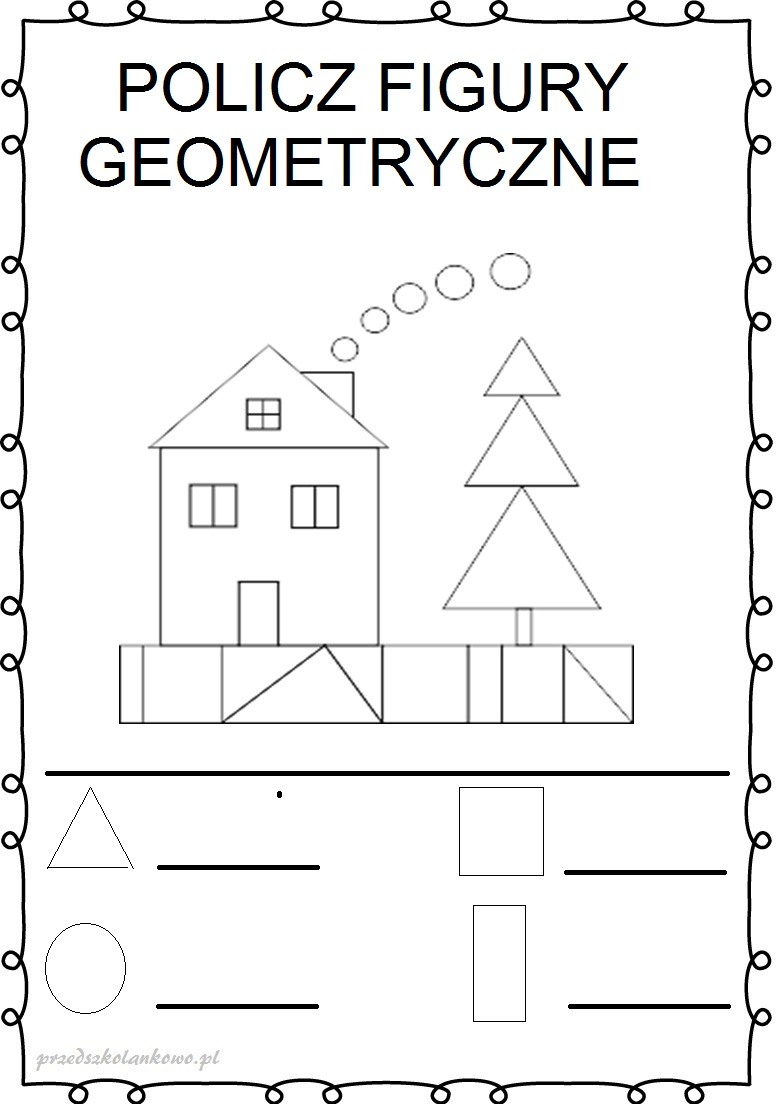 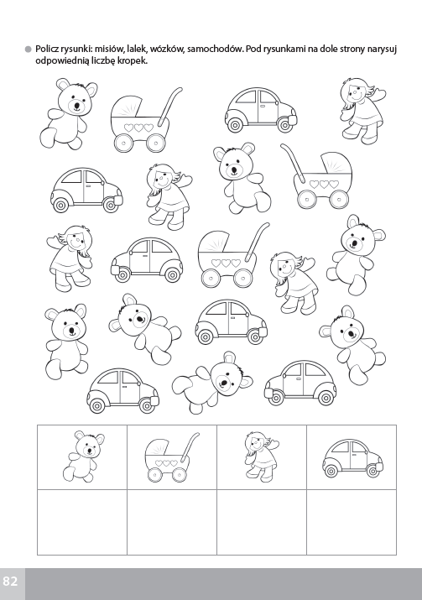 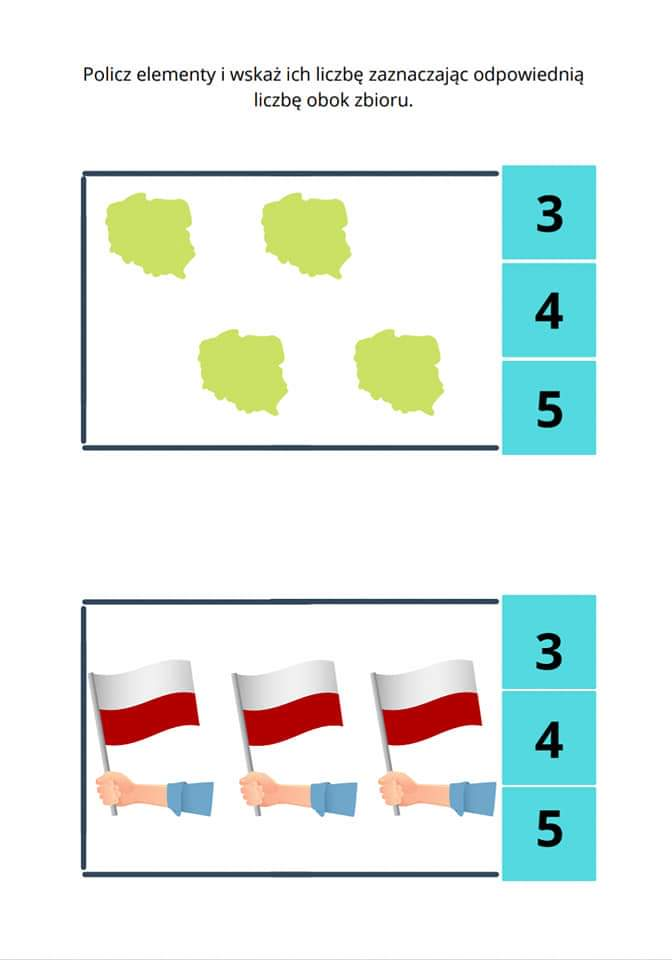 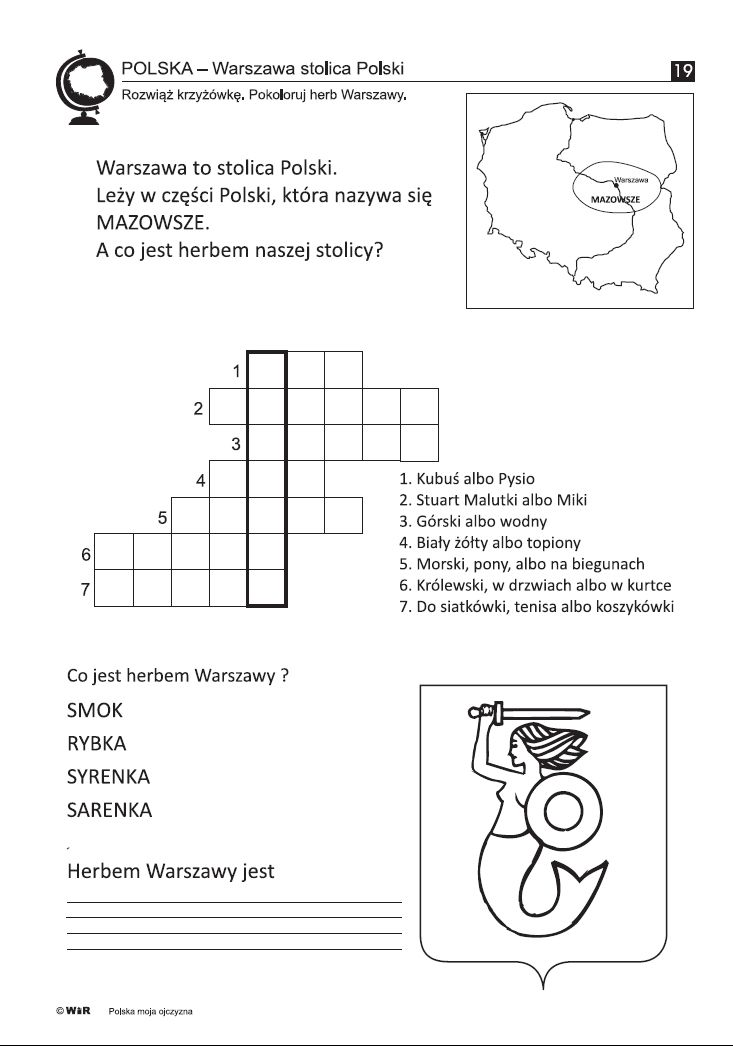 